КАК ВОСПИТАТЬ СЧАСТЛИВЫХ ДЕТЕЙ
1. Шутки помогают!Если вы будете регулярно шутить с вашим ребенком, то это поможет ему настроиться на социальный успех. Когда родители шутят и играют с ребенком, они дают ему инструменты для творческого мышления, для поиска новых друзей и для того, чтобы справляться со стрессом.2. Будьте позитивно настроеннымиРодители, которые по отношению к детям проявляют негативные эмоции, в один прекрасный день обнаружат, что их ребенок очень агрессивен. Это плохая новость, потому что поведенческая агрессия в возрасте 5 лет напрямую связана с агрессией во взрослой жизни.3. Поощряйте объективную самооценкуОбъяснение всего с объективной точки зрения является очень важным жизненным навыком, который помогает людям справляться с трудностями. Это чувство включает в себя внимательность, человечность, сочувствие к страданиям других людей, а также признание собственных проблем и направленность на их решение. 

4. Отпустите детейКогда дети хотят вступают в новый мир, лучше отпустить их. Первоклассники, чьи родители с трудом их отпустили, более беспокойны и менее открыты для новых впечатлений по сравнению с теми, кого родители отпустили легко.

5. Постоянно «подпитывайте» свой бракНе дайте своим отношениям уйти под откос после рождения ребенка. Согласно данным исследования, родители, которые страдают от нестабильности в отношениях, тем самым вызывают проблемы со сном у своих детей.также проблемы в браке вносят свой вклад в развитие психических способностей маленьких детей. 

6. Заботьтесь о своем психическом здоровьеЕсли вы подозреваете, что начинаете впадать в депрессию, то вам следует обратиться за помощью. Депрессивные мамы пропагандируют отрицательный стиль воспитания, тем самым они вводят своих детей в состояние стресса, поэтому дети, выращенные таким родителем, становятся слишком ранимыми и уязвимыми. 

7. Мамы, будьте поласковее со своими сыновьямиВ соответствии с данными исследования 2010 года, тесная связь с матерью удерживает мальчиков от антисоциального поведения. Теплые, дружеские отношения с мамой играют важнейшую роль в поведении детей, особенно мальчиков. 

8. Не стремитесь к совершенствуРодители, которые полагают, что общество ожидает от них совершенных успехов в отношении воспитания детей, чувствуют себя более напряженными, при этом они теряют уверенность в своих родительских навыках. 

9. Понимайте своих детейТе дети, чьи родители приспособили свой стиль воспитания под ребенка, гораздо реже испытывают ощущение тревоги и находятся в депрессивном состоянии по сравнению с теми, кого воспитывали агрессивные и жесткие родители.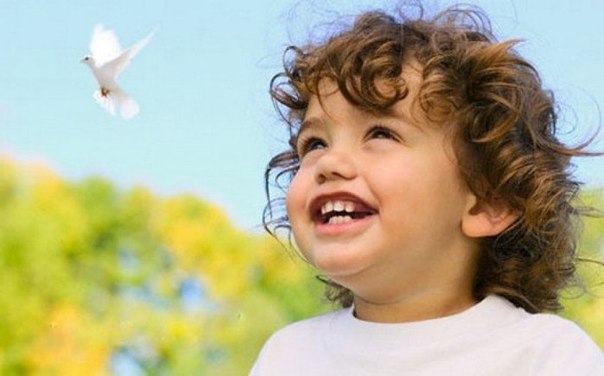 